 АДМИНИСТРАЦИЯ             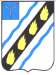 СОВЕТСКОГО МУНИЦИПАЛЬНОГО РАЙОНА  САРАТОВСКОЙ ОБЛАСТИ ПО С Т А Н О В Л Е Н И Е	 от  10.09.2012  № 849 р.п.Степное  внесении изменений в постановление администрации Советского муниципального района от 21.05.2012 № 405  Руководствуясь  Уставом  Советского  муниципального  района, администрация Советского муниципального района ПОСТАНОВЛЯЕТ: Внести  в  постановление  администрации  Советского  муниципального района  Саратовской  области  от  21.05.2012  №  405  «Об  утверждении муниципальной программы «Энергосбережение и повышение энергетической эффективности в Советском муниципальном районе на период до 2020 года» следующие изменения:   раздел  «Объекты  и  источники  финансирования»  в  Паспорте муниципальной программы изложить в следующей редакции:  - общая потребность в затратах на реализацию программы составит 7,119 млн.рублей, из них 4,277 млн. рублей средства федерального бюджета; 2,842 млн. рублей – средства местного бюджета Советского муниципального района,  в том числе:  2012 году – 6,159 млн. рублей, 2013 году – 0,3 млн. рублей, 2014 году – 0,060 млн. рублей, 2015 году – 0,100 млн. рублей, 2016 году – 0,100 млн. рублей, 2017 году – 0,250 млн. рублей, 2018 году – 0,050 млн. рублей, 2019 году – 0,050 млн. рублей, 2020 году – 0,050 млн. рублей; объем финансирования уточняется ежегодно»; одиннадцатый абзац раздела № 3 «Ресурсное обеспечение программы» изложить в следующей редакции: «Общая потребность в затратах на реализацию программы составит 7,119 млн. рублей, из них 4,277 млн. рублей средства федерального бюджета; 2,842 млн. рублей – средства местного бюджета Советского муниципального района,   том числе: 2012 году – 6,159 млн. рублей, в 2013 году – 0,3 млн. рублей, в 2014 году – 0,060 млн. рублей, в 2015 году – 0,100 млн. рублей, в 2016 году – 0,100 млн.  рублей, в 2017 году – 0,250 млн. рублей, в 2018 году – 0,050 млн. рублей, в 2019 году – 0,050 млн. рублей, в 2020 году – 0,050 млн. рублей;  объем финансирования уточняется ежегодно»;  приложение  №  3  к  муниципальной  программе  изложить  в  новой редакции (прилагается). Глава администрации  Советского муниципального района	                                                                В.И. Андреев Исп. Григорьева И.Е. Тел. 5-00-58 